Publicado en Madrid el 18/04/2018 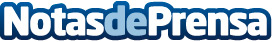 Grupo Alda lanza su marca Bossh Hotels para adaptarse al nuevo mercado turísticoEl grupo Hotelero Alda Hotels, que comenzó su andadura hace 18 años y que ya cuenta con 30 establecimientos turísticos, ha creado una nueva marca en la que ha incorporado a sus mejores profesionales y las últimas tendencias, para adaptarse al nuevo mercado turísticoDatos de contacto:Oliver Muñoz HernándezDirector de Expansión de Bossh Hotels634614194Nota de prensa publicada en: https://www.notasdeprensa.es/grupo-alda-lanza-su-marca-bossh-hotels-para Categorias: Franquicias Marketing Madrid Turismo Emprendedores Recursos humanos http://www.notasdeprensa.es